Steh-Chass Youth Camp Curriculum Draft August 27th- Tumwater Historical Park, 802 Deschutes Way SW, Tumwater, WA 98501August 28st Heritage Park (Olympia), 5th Ave SW, Olympia, WA 98501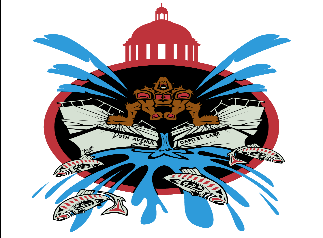 August 27th 2018 (Monday) @ Tumwater Historical Park 10:00 am. Check in10:30    Leader: Charlene Krise- History and importance of the Steh-Chass: Legends, activities, walk around park 11:30-1:30   Leader: Elise Krohn- Traditional Plants and Native culture: Identification, activities, art. 1:30-2:00 Lunch 2:00-3:30   Leader: Stephanie Bishop- Water quality testing of the Deschutes River, science workshop 3:30 Snack/ Games4:00-5:00 About the dam and the estuary, art project August 28th (Tuesday) @ Heritage Park 10:00 Check in10:30-12:30 Salmon Workshop: Culture, science, dissection, and art project12:30 Lunch/ Games1:30-3:30  Leader: Stephanie Bishop- Water Quality Testing part 2. Comparing the river to the Lake 3:30-5:00   Snack, Art/presentation development time, showing what we have learned, with option to present at Saturday’s Festival of the Steh-Chass at Heritage Park 